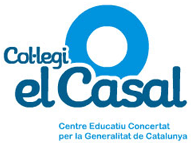                   MENÚS DE SETEMBRE 2020 SENSE PORCDILLUNSDIMARTSDIMECRESDIJOUSDIJOUSDIVENDRESFESTA LOCAL14Llenties estofades amb  patata i pastanagaTruita de patatesamb rodanxes de tomàquetPa integralFruita del temps 15Patata amb mongeta tendraBarretes de lluç amb enciamPa integralFruita del temps16Amanida completa amb enciam, tomàquet,  blat de moro, tonyina i olivesPaella amb pollastre,  sèpia i gambes peladesPa integralFruita del temps17Amanida completa amb enciam, tomàquet,  blat de moro, tonyina i olivesPaella amb pollastre,  sèpia i gambes peladesPa integralFruita del temps17Macarrons  amb tomàquet i formatge ratllatHamburguesa de vedella amb enciamPa integralFruita del temps18Crema de pastanaga amb patata i cebaTruita d’espinacs amb enciamPa integralFruita del temps21Arròs amb tonyina i olivesFilet lluç arrebossat amb xampinyons saltejats a l’alletPa integralFruita del temps22Cigrons amanits Mandonguilles de vedella amb salsaPa integralFruita del temps23Pèsols amb patataPit de pollastre a la planxa amb enciamPa integralFruita del temps24Pèsols amb patataPit de pollastre a la planxa amb enciamPa integralFruita del temps24Espaguetis a la carbonara amb crema de llet formatge ratllatFilet de gall d’indi a la planxa  amb enciamPa  integralFruita del temps25Ensaladilla russa amb patata, pastanaga i pèsolsLluç al forn amb guarnició de pastanagaPa integralFruita del temps28Mongetes  amanidesamb oli d’olivasalsitxes de gall d’indi  a la brasa amb enciamPa integralFruita del temps29Crema de verdures amb pastanaga, ceba, patata i mongeta tendraCuixetes de pollastre amb pebrot, ceba i tomàquetPa integralFruita del temps30Crema de verdures amb pastanaga, ceba, patata i mongeta tendraCuixetes de pollastre amb pebrot, ceba i tomàquetPa integralFruita del temps30Amanida completa amb enciam, tomàquet,  blat de moro, tonyina i olivesFideuà amb  sèpia i gambes peladesPa integralFruita del temps1Arròs a la cubana amb salsa de tomàquetInfantil: truita francesa amb enciamPrimària i ESO: Ou ferrat amb enciam Pa integralIogurt( És recomanable donar una peça de fruita al sopar )2